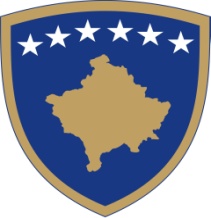 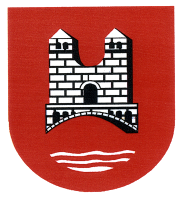 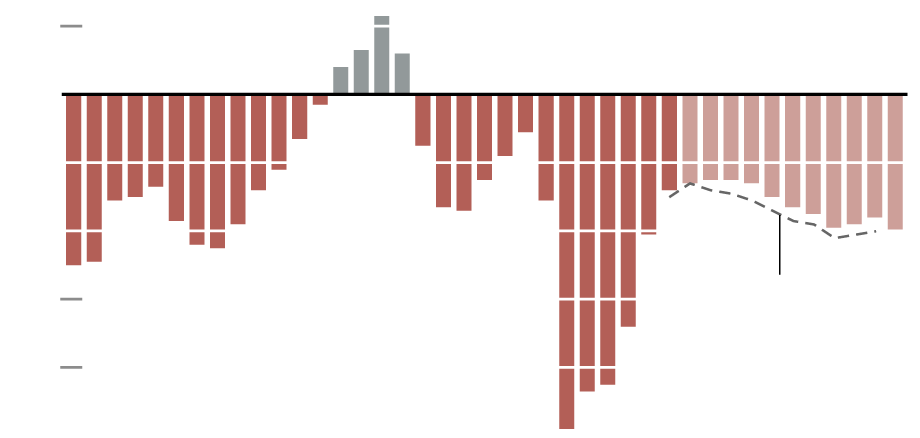 KORNIZA AFATMESME BUXHETORE     2022-2024     KAB   PEJËPërmbajtjaI. Hyrje II. Deklarata e Komunës në lidhje me prioritetet strategjike zhvillimore III. Korniza Fiskale 3.1 Korniza makroekonomike komunale 3.2 Tendenca e të hyrave komunale dhe parashikimet 2022-20243.3 Donatorët e jashtëm 3.4 Tendenca e shpenzimeve komunale dhe parashikimet 2022-20243.5 Politikat e reja 3.6 Shtojca/Investimet kapitaleI.Hyrje 	Korniza Afatmesme Buxhetore, KAB, që po prezantojmë, është një dokument i cili miratohet në parim çdo vit nga Asambleja Komunale. Ky material siguron një analizë të hollësishme të shpenzimeve publike dhe përcakton parametrat dhe prioritetet kryesore për zhvillimin e vazhdueshëm të buxhetit vjetor. Gjithashtu, KAB, siguron mekanizmat e nevojshme, përmes të cilave, objektivat prioritare, të identifikuara në dokumentet strategjike të komunës, aty ku ekzistojnë, të integrohen sa më mirë në procesin buxhetor.Hartimi i Kornizës Afatmesme Buxhetore përbën një detyrim për institucionet buxhetore komunale të kërkuar nga Qarkoret Buxhetore Komunale 2022/2024 të pranuara nga Ministria e Financave,Punës dhe Transfereve.Ky dokument do të jetë baza për përcaktimin e sektorëve prioritarë të zhvillimit dhe identifikimin e prioriteteve të shpërndarjes së resurseve komunale për periudhën 2022-2024. Janë katër faza të përmbledhura për zhvillimin e KAB Komunale dhe afatet kohore, si në figurën e mëposhtme : 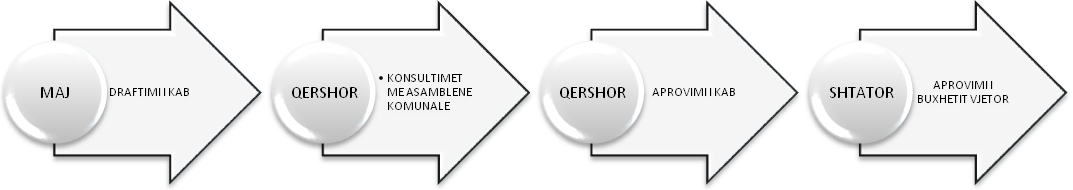 Komuna ka filluar ciklin buxhtetor me shqyrtimin e prioriteteve nga viti paraprak, duke bërë një analizë të shpenzimeve dhe të hyrave të planifikuara dhe realizuara. Dokumenti është ndarë me të gjitha drejtoritë/sektorët si kontribut për ciklin vijues buxhetor. Si fazë e dytë drejtoritë komunale janë mbledhur dhe kanë diskutuar formularët për plotësim nga secili program/drejtori në të cilat do të shpaloseshin kërkesat e tyre buxhetore si dhe të hyrat komunale, për ato drejtori që realizojnë të tilla.Drejtoritë e komunës kanë filluar me plotësimin e këtyre formularëve për shpenzime dhe të hyra për periudhën afatmesme buxhetore pasi kanë pranuar qarkoren e brendshme buxhetore me kufinjtë buxhetor të përcaktuar dhe shpalosur në qarkoren e parë buxhetore që ka lëshuar Ministria e Financave dhe Transfereve.  Takime sqaruese dhe konsultuese janë zhviluar me drejtori të caktuara sipas kërkesave dhe nevojës deri në takimin e radhës kur kërkesat buxhetore dhe të hyrat për periudhën afatsmesme janë vendosur. Drejtoria për buxhet dhe financa në bazë të kërkesave të pranuara dhe shqyrtuara buxhetore si dhe planit për të hyrat ka përpiluar dokumentin në vijim, i cili do t’i dorëzohet Asamblesë komunale për shqyrtim dhe së fundi Ministrisë së Financave,Punës dhe Transfereve.II. Deklarata e Komunës në lidhje me prioritetet strategjike zhvillimore Peja si vendbanim daton që nga kohërat më të hershme Ilire dhe ishte qyteti më i rëndësishëm i Dardanisë Antike. Komuna e Pejës përfshin një hapësirë prej 603 km² ndërsa vetëm qyteti i Pejës ka një sipërfaqe prej rreth 20 km². Komuna e Pejës ka një popullatë mbi 96,450 banorë she. (Regjistrimi 2011)Qyteti i Pejës ndodhet në Rrafshin e Dukagjinit dhe në perëndim të Republikës së Kosovës, në mes 42 e 40 shkallë të gjerësisë veriore gjeografike dhe 20 e 18 shkallë të gjatësisë veriore gjeografike në lartësinë mbidetare prej 498 m. Lartësia mbidetare në qytet është 450-520 m, gjersa më e larta 2522 m tek Guri i Verdhë. Lartësia mbidetare në qendër të qytetit është 511 m. Mbi 7.950 biznese aktive nga 9230 sa janë të regjistruara operojnë brenda komunës ku 80% janë nga sektori privat.Peja më rrethinë është njëra ndër qendrat me mundësi më të mëdha të zhvillimit te ekonomisë turistike në bazë të potencialit të resurseve për zhvillimin e turizmit që disponon si : Bjeshkët e Nemuna – Alpet shqiptare me bukuritë e veta natyrore me vlera të veta të larta ekologjike, gjeomorfologjike, me florën dhe faunën e saj shumë të pasur, me peizazhin e jashtëzakonshëm të lokaliteteve, me lumenjtë dhe liqenjë, që paraqesin bukuritë natyrore atraktive të cilat janë të rralla në rajon, si dhe numri shumë i madh i monumenteve kulturore dhe historike që ka Komuna e Pejës prej kohës parahistorike deri me sot.Administrata e Komunës së Pejës është e organizuar në zyrën qendrore dhe 7 zyra lokale që ofrojnë shërbime në nivel të komunitetit. Vizioni i mëposhtëm për Komunën Pejës i definuar pas konsultimeve me akterët e rëndësishëm të jetës politike ekonomike e sociale në Komunë bazohet edhe në dokumentet afatmesme dhe afatgjata strategjike, që ka zhvilluar komuna siç  janë: 1.Korniza Afatmesme e Shpenzimeve  (KASH-i) 2022-2024 nga Niveli qendror2.Plani Zhvillimor Komunal (PZHK) 2006-2025 që është në procedur të freskimit3.Plani zhvillimor Urban (PZHU) 2020-2027 që është në procedur të freskimit4.Masat qeveritare për përballimin e pandemisë COVID-19 mars-maj/2020 dhe periudhat në vazhdim që edhe aktualisht vazhdojnë të jenë në fuqi5.Plani i veprimit për punësim 2020-20256.Plani operativ emerxhent lokal(POEL)7.Plani për menaxhim të mbeturinave etj.Vizioni i Komunës për tri vitet e ardhshme është për Pejën e zhvilluar drejt turizmit, urbanizmit  modern dhe shërbime efikase e kualitative, e integruar në proceset rajonale dhe ndërkombëtare, një qendër e kulturës dhe arsimimit, jetës sportive dhe shërbimeve financiare të zhvilluara, të gjitha për një kualitet më të mirë të jetesës për qytetarët.  Pesë prioritet e komunës për periudhën afatmesme dhe objektivat përkatëse janë si vijon: Forcimi i Ekonomisë Komunale me mundësi për të gjithëRritja e ekonomisë komunale përmes: Përmirësimi në standardet e arsimimit dhe nivelit të arritjes (Paisje shkollore,renovime në infrastrukturën  shkollore , fusha eksperimentale etj)Mbështetje direkte të sektorit bujqësor dhe blegtorisëMbështetje e veçant do ti  ipet turizmit e hotelerisë në edukimin e kuadrove profesionale e po ashtuPrioritet i veçant do ti  ipet edhe bujqësisë në edukimin e kuadrove profesionale.Prioritet i prioriteteve është zhvillimi i turizmit,vazhdon të jetë në prioritet ndërtimi i Resortit turistik Teleferikut.Përmirësimi i shëndetësisë dhe mirëqenies së qytetarëve Krijimi dhe ndihma për qytetarët për të pasur jetë të shëndetshme dhe aktive në komunitetin     e tyre:Përmirësimi i ofrimit të shërbimeve shëndetësore Promovimi i projekteve për rini , sport dhe kulturëPërmirësimi i ambientit të Komunës dhe qëndrueshmëria e tij Absorbimi i popullatës në rritje në komunë dhe njëkohësisht mbrojtja e ambientit përmes: Përmirësimit dhe rigjenerimit të infrastrukturës rrugore (shenjat e komunikacionit, ndriçimi publik) ; transportit ; kanalizimit  dhe ujit  të pijshëmOfrimi i më shumë hapësirave të gjelbëruara Të bëhet Komuna vend më i sigurtë dhe i drejtë/fer për qytetarët e saj  Ofrimi i sigurisë në Komunë qytetarët e së cilës mund të punojnë dhe shijojnë të mirat e vendit :Përmirësimi i sigurisë në qytet Ndërsa prioriteti i fundit strategjik i Komunës ka të bëjë me efikasitetin e brendshëm të qeverisë komunale dhe përmirësimin e ofrimit të shërbimeve për qytetarët e saj. Ofrimi i shërbimeve efikase  që u përgjigjen kërkesave të qytetarëve Përmirësimi i shërbimeve komunale karshi qytetarëve duke u fokusuar në shërbimet përmes:  Shërbime të shpejta komunale për qytetarët në zyrat komunale dhe në terren si dhe qasje në sherbimet e internetit në sistemin on linePesë prioritet strategjike të komunës për periudhën afatmesme 2022-2024 do të shoqërohen me një miks të hyrash dhe shpenzimesh kapitale të cilat do të mund të monitorohen dhe raportohen karshi arritjeve. Pesë prioritet strategjike të komunës kan vazhduar në të kaluaren dhe do të vazhdojnë tani dhe në të ardhmen permanent duke u freskuar sipas specifikave që mund të kenë ndikim në realizimin e tyre.Vërejtje: Masat qeveritare për përballimin e pandemisë COVID-19 mars-maj/2020 dhe e tërë periudha prill – dhjetorë /2020 si dhe në vitin 2021 që vazhdon edhe aktualisht deri në përpilimin e këtijë dokumenti, kan ndikuar që të ketë stagnim në të gjitha prioritetet strategjike,kjo ngjarje do të ndikoj edhe në këtë periudhë afatmesme buxhetore.III. Korniza Fiskale Komunale  3.1  Ndonëse komuna nuk udhëheqë drejtpërdrejt politikën makroekonomike (kjo është kompetencë e qeverisë qendrore) mjedisi i përgjithshëm ekonomik ndikon në pasqyrën fiskale komunale dhe si i tillë do të trajtohet si vijon, shih tabelën më poshtë. Korniza Afatmesme Buxhetore e Komunës është në përputhje me kornizën  makroekonomike të Kosovës dhe sipas dokumentit Korniza Afatmesme e Shpenzimeve (KASH) 2022-2024 të përpiluara nga Qeveria e KosovësKomponentët e politikës makroekonomike siç janë Bruto Produkti Vendor, inflacioni dhe demografia duhet konsideruar dhe marrë parasysh. Korniza Afatmesme e Shpenzimeve 2022-2024 e Qeverisë së Kosovës bazuar në të dhënat historike si dhe në zhvillimet e fundit ekonomike, nënvizon faktin se do të ketë ngecje të rritjes ekonomike në vitin 2020 në (-2.1) krahasu me vitin paraprak për shkak te masave qeveritare të aplikuara për shkak të pandemisë COVID-19 kurse në vitin 2021 projeksionet e rritjes ekonomike tregojnë shkallen prej 5% ndersa në vitet e ardhshme, më saktësisht në periudhën 2022-2024 parashihet që të ketë një rritje më të lehtë krahasu me vitin 2021 siq tregohet në vijim: në vitin 2022 të jetë 4.5% ,për vitin 2023 vlerësohet në 4.0% ndersa  për vitin 2024 parashihet të jetë 4.1%. Komuna nga ana e saj do të adaptojë legjislacionin përkatës në funksion të krijimit të ambientit më të mirë për sektorin privat dhe rritjes së të ardhurave të tyre, rrjedhimisht rritjes së të hyrave buxhetore komunale. Tabela 1: Indikatorët Ekonomik KomunalBurimi: Korniza Afatmesme e Shpenzimeve, Qeveria e Kosovës, 2022-20243.2 Tendenca e të hyrave komunale dhe parashikimi afat-mesëm 2022-2024 Të hyrat e Komunës së Pejës – grantet qeveritare, të planifikuara për periudhën e ardhshme afatmesme në total, do të kenë  ndryshime nga viti në vit, mesatarisht deri rreth 5.48%,kurse krahasuar vitin 2022 me vitin 2021 në total do te ketë rritje buxhetore për 6,40%,edhe pse ka pasur masa qeveritare për shkak të pandemisë. Plani për të hyrat vetanake komunale për vitin 2022 ka shenu rritje për 23,99% krahasu me vitin 2021 ndersa për periudhen 2023-2024 ka rritje nga 4,63% deri në 6,83%,të gjitha këto lëvizje për shkak të harmonizimit të mundësive reale për inkasim të të hyrave vetanake komunale duke pas parasysh edhe futjen e tatimit në tokë Planifikimi i buxhetit afatmesëm në bazë të burimit të hyrave duket si në grafikonin 1 në vijim, dhe bazuar në të dhënat në tabelën 2.  Në këtë perudhë buxhetore ka vazhduar të planifikohet edhe tatimi në pronë të pa luajtshme në toka. Grafikoni1:Përbërja e Buxhetit sipas Burimeve të Financimit  Tabela 2: Krahasimi i Buxhetit sipas Burimeve të FinancimitTabela 3: Planifikimi I të hyrave vetanake periudha 2022-20243.2.1 Të hyrat vetanake komunale Të hyrat vetanake komunale të planifikuara përbëjnë afërsisht 16,65% të buxhetit komunal për vitin 2022. Pjesëmarrja e rritur në totalin e buxhetit fillon sidomos nga viti 2017 por pëson një rënje e lehtë në vitin 2018,për të vazhduar me rritje në vitin 2019, kur rritja e planit të hyrave krahasuar me një vit më herët është për 12.85%. Krahasu viti 2021 me vitin 2020 kemi nivel të njejtë të te hyrave vetanake të planifikuara për vitin 2021,për shkak të  ngecjeve të mundëshme në grumbullim për shkak të pandemisë COVID-19 dhe vazhdimit të planifikimit të gjobave në trafik dhe gjobave nga gjykatat nga institucioni I cili I grumbullon ato. Në vitet 2022, 2023 dhe 2024 të hyrat vetanake arrijnë pjesmarrjen deri në 16,92% të buxhetit total komunal. Nga të hyrat tatimore komuna faturon vetëm tatimin në pronë, ndërsa të gjitha të hyrat tjera janë të hyra jotatimore, kryesisht taksa në shërbime dhe ngarkesa të ndryshme, të cilat përcaktohen përmes një rregullore që komuna nxjerrë cdo vit. Përcaktimi i kostos për taksat dhe ngarkesat bëhet në masën që mbulon koston e ofrimit të shërbimit të caktuar. Rregullorja e përmendur në të cilen është bazuar plani buxhetor lidhur me të hyrat vetanake është azhuruar në vitin 2019.Rritja e planit të të hyrave vetanake për periudhën afatmesme (2019-2022) është bazuar në disa supozime të lidhura me të hyra të caktuara ku qeveria lokale ka menduar se ka më tepër potencial të inkasimit,mirëpo bazuar në inkasimin e vitit 2018 dhe 2019 është vërejtur se është ekzagjeruar ca mendimi lidhur me potencialin e inkasimit kështuqë për perudhën afatmesme ( 2021-2023 ) është lënë një kufi më i matur i planifikimit të të hyrave vetanake,për të vazhduar me rritje për periudhen 2022-2024 nga viti në vit.Tatimi në pronë në kuadër të Drejtorisë për Buxhet e Financa ka shenuar rritje në vitin 2021 për 10,49% krahasuar me vitin 2020,dhe ka vazhduar rritjen edhe në vitin 2022 krahasu me vitin 2021 për 20,29% Komuna planifikon të targetojë borxhet e vjetëruara duke shtuar përpjekjet në aplikimin e masave të inkasimit të detyrueshëm dhe atë përmes përmbaruesve. Komuna e Pejës ka vazhduar ta fusë në vlerësimet e hershme edhe tatimin në tokë, që planifikohet të faturohet për vitet 2019,2020,2021,2022-2024, varësisht nga MF. Komuna ka vazhduar të planifikoi njejtë te të hyrat e Urbanizmit kryesisht të hyrave nga lejet e ndërtimeve, ndrsa tek leglizimet ka planifikuar rënje sepse në vitin 2019 nuk ka pasur inkasim,  por  me ndryshimin e Ligjit mbi Legalizimet  efekti do të jetë në vitet në vijim.Në vitn 2020 vërehet rritje enorme e inkasimit të Taksa komunale për leje ndërtimi dheTaksa për legalizimin e objekteve,Plani sipas parashikimev e do të harmonizohet në vitet në vazhdim 2022 , 2023 dhe 2024 Me këtë planifikim përbërja e të hyrave vetanake të Komunës është si vijon:Tatimi në pronë është e hyra kryesore komunale, e pasuar nga të hyra të tjera jo tatimore të komunës, sic janë të hyrat nga Urbanizmi (lejet e ndërtimit dhe legalizimet), Inspektimet të lidhura me parandalimin e ndërtimeve ilegale,etj. Ndërsa në kategorinë të tjera pjesëmarrjen më të madhe e kanë të hyrat nga Gjedoezia dhe kadastri të lidhura me rregullimin e tokës ndërtimore, Drejtoria për Çështje Pronësore etj. Grafikoni 2: THV sipas Burimit     3.3 Donatorët e jashtëm (ndërkombëtarë)Vlera totale e financimit të donatorëve të jashtëm, dhe participimet nga qytetarët kryesisht, në realizimin e projekteve të ndryshme për Komunën, gjatë vitit 2020 është afërsisht 1.200.315.26€ . Tabela 3: Financimi nga Donatorët 2020Edhe në vitin aktual Komunës vazhdojnë ti bashkangjitën Donatorët si:Vazhdon projekti me Demos ,si dhe donatoret: Usaid , IOM , Zyra e Komisionit Europian , Swiss Contact , KFW , Zyra Zvicerane  SAVE the CHILDREN, Rotary, si dhe Donatorë të tjerë. Donacionet prej donatorëve të huaj përveç ndihmës financiare janë sinjal për stabilitet financiar dhe performancë të mirë në bazë të të cilave është përzgjedhë Komuna jonë si Komunë partnere për këta donator.3.4 Tendenca e shpenzimeve komunale dhe parashikimi i tyre afat-mesëm 2022-2024 Shpenzimet komunale në periudhën e ardhshme afatmesme kanë tendencë rritjeje, e cila rritje siç shihet në grafikonin në vijim është si rezultat i rritjes së vlerësimeve për paga dhe meditje (0.5% shtesa ne page per pervojë pune),Mallrave dhe sherbimeve,Subvencioneve dhe Transfereve dhe Shpenzime kapitale.si politikë qeveritare   Grafikoni 3: Tendenca e Shpenzimeve Agregate 2020-2024Pagat dhe mëditjet – Gjatë vitit 2022 krahasuar me vitin 2021, kjo kategori e shpenzimeve pritet të rritet rreth 0,50 % (stazhi i punëtorve)si rezultat i aplikimit të shtesave në pagë sipas akteve ligjore në fuqi nga se Ligji për paga të sherbyesve publik i cili ishte pezulluar nga Gjykata Kushtetuese deri me 30.06.2020,Gjykata kKushtetuese e ka çfuqizuar në tërësi dhe deri në përpilimin e këtijë KAB-i ende nuk ka ndonjë risi lidhur me këtë çeshtje. Kjo kategori në Komunën e Pejës përfaqëson pjesën më të madhe të shpenzimeve gjatë viteve të kaluara , ndërsa gjatë periudhës së ardhshme do të ketë  rritje  në harmoni me ndryshimet në rritjen ekonomike për periudhen 2023 dhe 2024.  Një rritje e tillë është si rezultat i parashikimeve pozitive ekonomike dhe nevojë për përmirësimin e standardit të të punësuarve.  Trendi i pagave, sipas marrëveshjes me FMN-në dhe resurseve në dispozicion do të jetë në harmoni me zhvillimin e gjithëmbarshëm ekonomik në vend. Sfidë do të mbetet trajtimi i politikave të reja me ndikim në këtë kategori siç është përvoja e punës dhe kontributi për sigurimin shëndetësor. Mallrat dhe shërbimet: Kjo kategori e shpenzimeve pas rritjeve në vitet e kaluara, në vitin 2021 dhe 2022-2024 parashihet të kenë rritje deri në 3.3% për periudhen afatmesme por vetem vetem për prioritete të arsyetuara.Në planin kombëtarë(R. E Kosoves) pritet të jetë në shkallën 4,50% e BPV. Në përgjithësi , pjesëmarrja e shpenzimeve për mallra dhe shërbime në totalin e shpenzimeve pritet të jetë 13.00 % në vitin 2022 me një rënje të butë në 12.72 % në 2023 dhe rënje në 12.44 % në vitin 2024 .Subvencione dhe transfere Kjo kategori e shpenzimeve  për periudhen afatmesme 2022 -2024  do të ketë rritje mesatare prej 1.1%. Orientimi I këtyre  mjeteve bëhet në projekte dhe për ndihma të ndryshme.  Këto fonde parashihen të ofrohen për shëndetësi – mirëqenie sociale, kulturë, rini, sport, etj,.  Trendi i subvencioneve gjatë periudhës afatmesme është rritur në vitin 2018 ,dhe ka vazhduar me rritje te lehta 2019-2020 ndersa për vitin 2021 mbetete shuma e njejtë me vitin 2020 kurse për vitet 2022-2024 do te ketë rritje mesatare prej 1.1% .Ne kuader te subvencioneve parashihet qe te ndahen shuma të nevojshme per masovizimin e Sportit duke angazhuar trajner vendor dhe te huaj. Në planin kombëtarë(R. E Kosoves) pritet të jetë në shkallën 9,50% e BPV. Në përgjithësi , pjesëmarrja e shpenzimeve për subvencione dhe transfere në totalin e shpenzimeve pritet të jetë 1.31 % në vitin 2022 me një rënje të butë në 1.26 % në 2023 dhe rënje në 1.23 % në vitin 2024 .Shpenzime Kapitale:  Kjo kategori e shpenzimeve në vitin 2022 do të shënoj një rritje prej 16.1 % krahasuar me vitin 2021 por parashihet rritje  edhe në vitet 2023 -2024.  Këto rritje kryesisht kanë të bëjnë me projekte për shërbime publike , infrastrukturë dhe banim , bujqësi , zhvillim ekonomik dhe turizëm. Në përgjithësi, pjesëmarrja e shpenzimeve kapitale në totalin e shpenzimeve të komunës për vitin 2022 pritet të jetë 31.91 %, në vitin 2023 pritet të jetë 34.78 % dhe në vitin 2024 – 38,0 %.Shpenzimet Komunale sipas Sektorëve në vitin 2022Grafikoni në vijim paraqet vlerësimin e ndarjes së resurseve sipas sektorëve / drejtorive në vitin 2022. Grafikoni 4:Plani i shpenzimeve sipas sektorëve për 2022Sipas këtyre vlerësimeve, pjesa më e madhe e shpenzimeve të komunës për vitin 2022 dhe tutje ndahet për sektorin e arsimit parauniversitar dhe shëndetësisë primare që në total përbëjnë 57,37 % të buxhetit të planifikuar. Pjesa tjetër e resurseve është e ndarë për Shërbime Publike , Infrastrukturë dhe Banim , Bujqësi , Zhvillim Ekonomik , Urbanizëm dhe Mbrojtje , Kulturë , Rini dhe Sport,etj.  Pjesa e mbetur ndahet për shërbimet mbështetëse si dhe për shpronësime që janë në funksion të zhvillimit urban dhe të infrastrukturës së komunës .Tabela në vijim është një pasqyrë e shpërndarjes së shpenzimeve komunale në bazë të programeve të komunës dhe në bazë të kategorive ekonomike si në vijim :Tabela nr.5  Shperndarja sipas kategorive ekonomike në nënprograme 2022-20243.5. Politikat e reja Në aspektin e të hyrave komunale në periudhën afatmesme komuna ne bazë të zhvillimeve të inicuara nga niveli qendror në vitin 2019 ka shtuar një burim të ri të hyrash komunale – tatimi në tokë, ku në vitin e parë 2019 është faturuar rreth 20% e vlerës të të gjitha tokave në Komunën e Pejës, ndërsa në vitet pasuese 40% dhe kështu me radhë çdo vit deri në tatimimin e plotë dhe në krijimin e një të hyre të qëndrueshme për Komunën.Për vitin 2021 respektivisht për periudhen afatmesme në vijim të hyrat nga gjobat në trafik dhe gjobat nga gjykatat sipas udhëzimeve nga niveli qendror,planifikimin e tyre vazhdojnë ta  e bëjnë institucionet që i grumbullojnë ato.Zhvillim i qendrueshem ekonomik per zonat turistike ne Komunen tone, nxitje e investimeve direkte ne zonat turistike.Përshkrimi                2020 (Vlerësim) 2021 (vlerësim)2022 (vlerësim)2023 (vlerësim)2024 (vlerësim)Indikatorët makroekonomik në Kosovë Rritja reale e BPV në %-2.154.54.04.1Inflacioni në %0.91.4                       1.30.9                      1.2BPV për kokë banori, në euro 3.9514.0694.302,194.512,874.751,63Indikatorët ekonomik komunal Popullsia e Komunës 96.45096.45096.45096.45096.450Numri i bizneseve të regjistruara 8.8349.2309.3509.4509.530Numri i nxënësve 19.87219.87218.04818.04818.048Pershkrimi 201920202021202220232024Granti I pergjithem9,317,021.0010,419,744.009,810,724.0010,271,361.0010,732,410.0011,255,398.00Grandi  specifik Arsimit9,545,207.0010,207,656.0010,339,399.0010,695,395.0011,230,164.0011,791,673.00Grandi I  specifik shendetsis2,893,500.003,439,186.003,342,577.003,342,577.003,509,706.003,685,191.00Teatri  129,139.00129,567.00Te hyrat vetanake4,588,935.004,349,595.003,917,465.004,857,154.005,188,839.005,429,348.00Huamarrja 253,747.00Sherbimet rezidenciale 180,000.00Totali  buxheti 2022-202426,598,410.0028,545,320.0027,410,165.0029,296,054.0030,661,119.0032,341,610.00Pershkrimi 2019/20202020/20212021/20222022/20232023/2024Granti I pergjithem89.42%106.21%95.52%95.70%95.35%Grandi  specifik Arsimit93.51%98.73%96.67%95.24%95.24%Grandi I  specifik shendetsis84.13%102.89%100.00%95.24%95.24%Teatri  0.00%#DIV/0!0.00%#DIV/0!#DIV/0!Te hyrat vetanake105.50%111.03%80.65%93.61%95.57%Huamarrja #DIV/0!#DIV/0!#DIV/0!#DIV/0!#DIV/0!Sherbimet rezidenciale #DIV/0!#DIV/0!#DIV/0!#DIV/0!0.00%Totali  buxheti 2022-202493.18%104.14%93.56%95.55%94.80%KodiEmërtimi i koditRealizimi 2020Projekcioni      2021Projekcioni                   2022Projekcioni                   2023Projekcioni                   2024125678916019 Zyra e Kryetarit0.000.000.000.000.0031Granti i donatorëve të brendshëm0.000.000.000.000.00163 ( I+II+III ) Administr. dhe person. 112,241.50194,500.00202,280.00210,371.20218,786.0516319 I. Administrata 112,241.50194,500.00202,280.00210,371.20218,786.0550013Taksa për çertifikata të lindjes11,468.500.000.000.0050014Taksa për çertifikata të kurorëzimit4,067.000.000.000.0050015Taksa për çertifikata të vdekjes3,619.000.000.000.0050016Taksa për çertifikata tjera të ofiqarisë81,967.000.000.000.0050017Taksa për ver.e dokum. të ndryshme3,319.500.000.000.0050018Taksa për fotokopjim të dokumenteve4,607.006,500.006,760.007,030.407,311.6250019Taksa tjera administrative3,193.500.000.000.0050025Taksa për shtetësi0.000.000.00    -Të hyrat vetanake112,241.50194,500.00202,280.00210,371.20218,786.0516637 Inspekcioni85,554.3810,500.0010,920.0011,356.8011,811.0750102Gjobat nga gjykatat38,963.880.000.000.000.0050104Gjobat nga inspekt.-denim .mandatore21,490.502,000.002,080.002,163.202,249.7350205 Licencat për pranim teknik të lokalit22,200.005,000.005,200.005,408.005,624.3250501 Inspektimi i artikujve ushqimor280.00500.00520.00540.80562.4350505 Inspektimi veterinar - brenda vendit0.000.000.000.000.0050507 Inspektimi higjienik sanitar2,620.003,000.003,120.003,244.803,374.59    -Të hyrat vetanake85,554.3810,500.0010,920.0011,356.8011,811.0716795Prokurimi0.000.000.000.000.0050020Taksa për pjesëmarrje në tender0.000.000.000.000.00    -Të hyrat vetanake0.000.000.000.000.0016919Asambleja komunale0.000.000.000.000.0017519Buxhet e financa3,076,268.672,599,217.003,145,862.003,378,609.203,566,725.9340110 Tatimi në pronë1,412,090.672,000,000.002,405,618.002,631,324.002,780,311.00 Tatimi në tokë0.00422,217.00508,164.00555,842.00587,314.0050001 Taksa e regjistrimit të automjeteve210,080.00175,000.00230,000.00189,280.00196,851.2050017 Taksa për verif. e dok. të ndryshme120.000.000.000.000.0050101 Gjobat në trafik638,925.000.000.000.000.0050019Taksa tjera administrative3,495.0050290 Licenca të tjera në afarizëm2,000.002,080.002,163.202,249.73    -Të hyrat vetanake2,264,710.672,599,217.003,145,862.003,378,609.203,566,725.93Donacionet e jashtme811,558.000.000.000.000.00Qev.zvcrrane811,558.000.000.000.000.00180(I+II) Punë komun.shërb. publike39,207.1550,000.0056,000.0054,080.0056,243.2018019 I. Infrastruktura Rrugore39,207.1550,000.0056,000.0054,080.0056,243.2050008Taksa për parkim publik,kampim,rekr.11,295.0025,000.0028,000.0027,040.0028,121.6050212Licenca për rekl. publ.në prona publ.27,912.1525,000.0028,000.0027,040.0028,121.60      I .Të hyrat vetanake39,207.1550,000.0056,000.0054,080.0056,243.20 Donacionet e jashtme0.000.000.000.000.00                    Habitat - i0.000.000.000.000.0018295 II. Emergjenca - zjarrëfikësat0.000.000.000.000.0050502Inspekt.i instalim.të zjarrit dhe komun.0.000.000.000.000.00Pëlq.e rreg.nga mbrojtja nga zjarri0.000.000.000.000.00Dhënja e pëlq.në dokum.Invest.tek.0.000.000.000.000.00Taksa për verif.e dokum.të ndryshme0.000.000.000.000.00       -Të hyrat vetanake0.000.000.000.000.00 Donacionet e jashtme0.000.000.000.000.00                    Qeveria Japoneze0.000.000.000.000.0019595 Zyra lokale e komuniteteve0.000.000.000.000.0047019 Bujqësi,pylltari,zhvillim rural57,319.4311,000.0015,400.0011,897.6012,373.5050012Taksa për ndrrimin e destin. të tokës 22,583.5010,000.0013,500.0010,816.0011,248.64500121Taksat për zhavor0.000.000.000.000.00500122Pëlqimi për eksploat. e resurs. natyr.0.000.000.000.000.00500123 Çertifikata për transportin e kafshëve 0.000.000.000.000.0050020Taksa për pjesëmarrje në tender0.000.000.000.000.0050203Licenca për gurthyes dhe miniera0.000.000.000.000.0050403Të hyrat nga shitja e mallrave7,700.930.00700.000.000.0050405ShfrytëzimiiI pronës publike35.001,000.001,200.001,081.601,124.86Gjobat nga pyjet0.000.000.000.000.00     - Të hyrat vetanake30,319.4311,000.0015,400.0011,897.6012,373.50     - Participim i qytetarëve27,000.000.000.000.000.0048019 Zhvillim ekonomik17,070.0031,000.0032,240.0033,529.6034,870.7850017Taksa për verif.të dokum. të ndrysh.0.000.000.000.000.0050019Taksa tjera administrative0.000.000.000.000.0050206 Licencat për shërbime profesionale1,320.003,000.003,120.003,244.803,374.5950208 Licencat për transport të mallrave4,200.0015,000.0015,600.0016,224.0016,872.96502081 Vërtet.të ndrysh. dhe leje për itener.0.000.000.000.000.0050211Lic. për shërbim të pijeve alkoolike11,550.0013,000.0013,520.0014,060.8014,623.23    I. Të hyrat vetanake17,070.0031,000.0032,240.0033,529.6034,870.78650( I+II )  Gjeodezi dhe kadastër501,203.23381,353.00396,607.12412,471.40428,970.2665095 I. Shërbime kadastrale303,437.90248,353.00258,287.12268,618.60279,363.3550011Taksa për regjistrimin e trashigimisë 81,133.1065,000.0067,600.0070,304.0073,116.1650019Taksa tjera administrative113,257.30108,353.00112,687.12117,194.60121,882.3950460Regjistrimi i pengut15,530.0020,000.0020,800.0021,632.0022,497.2850504Taksa për matjen e tokës në teren93,517.5055,000.0057,200.0059,488.0061,867.52      -Të hyrat vetanake303,437.90248,353.00258,287.12268,618.60279,363.3565495 II. Çështjet pronës. - juridike197,765.33133,000.00138,320.00143,852.80149,606.9150212Lic. për rekl.dhe publ.në prona publ.136,157.3095,000.0098,800.00102,752.00106,862.0850405Shfrytëzimi i pronës publike0.006,000.006,240.006,489.606,749.1850408Qiraja  nga objektet publike32,960.3332,000.0033,280.0034,611.2035,995.6550413Të hyrat nga shitja e pasurisë 28,647.700.000.000.000.00      -Të hyrat vetanake197,765.33133,000.00138,320.00143,852.80149,606.9166100 Planifikimi urban dhe mjedisi945,484.03424,945.00771,158.00843,977.51857,684.0550009Taksa komunale për leje ndërtimi882,111.57395,000.00711,158.00811,589.00824,000.0050026Taksa për legalizimin e objekteve63,372.4629,945.0060,000.0032,388.5133,684.05      -Të hyrat vetanake945,484.03424,945.00771,158.00843,977.51857,684.05 Shëndetësia72,942.0095,000.0098,800.00102,752.00106,862.0074100      - Participim72,942.0095,000.0098,800.00102,752.00106,862.00      - Të hyrat vetanake72,942.0095,000.0098,800.00102,752.00106,862.00Donacionet e jashtme Qeveria Italiane0.000.000.0085019 Kulturë , Rini ,Sport7,402.363,000.003,138.883,300.563,468.3150008Taksa për parkim publ.kampim , rekr.529.863,000.003,138.883,300.563,468.3150409 Participim - Biblioteka75.500.000.000.000.00      - Të hyrat vetanake605.363,000.003,138.883,300.563,468.31Donacionet e jashtme - EU6,797.00 Arsimi76,665.30116,950.00124,748.00126,493.12131,552.84     - Të hyrat vetanake68,847.00116,950.00124,748.00126,493.12131,552.84     - Donacionet e jashtme7,818.300.000.000.000.0092570     - Arsimi parashk. - Qerdhet27,126.0059,500.0065,000.0064,355.2066,929.41               - Participim19,707.0059,500.0065,000.0064,355.2066,929.41     - Donacionet e jashtme7,419.000.000.000.000.00           Save the children7,419.000.000.000.000.0093540     - Arsimi fillor7,818.300.000.000.000.00     - Participim0.000.000.000.000.00     - Donacionet e jashtme7,818.300.000.000.000.00           Save the children7,818.300.000.000.000.0094740     - Arsimi i mesëm 49,140.0057,450.0059,748.0062,137.9264,623.44              - Participim49,140.0057,450.0059,748.0062,137.9264,623.44I . TË HYRAT VETANAKE4,138,184.753,917,465.004,857,154.005,188,839.005,429,348.00II . DONACIONET1,076,390.450.000.000.000.00              - Donacionet e brendshme27,000.000.000.000.000.00              - Donacionet e jashtme1,049,390.450.000.000.000.00 T O T A L I  ( I + II ) :5,214,575.203,917,465.004,857,154.005,188,839.005,429,348.00PARTICIPIME TË QYTETARËVE52.472.30   QEVERIA ITALIANE                       4.916.63EU-UNIONI EUROPIAN                    308.779.15QVERIA ZVICRRANE                    813.620.25QEVERIA KROATE                        1.000,00SAVE THE CHILDREN                       10.827.03UN HABITAT                           860,01UNDP                            420,89Qeveria Bullgare                         7.419.00GJITHSEJT:                1.200.315.26Drejtoria / Programi / Kat. Ekon.Vlerësimi 2020Vlerësimi 2021Vlerësim i Hershëm 2022Vlerësim i Hershëm 2023Vlerësim i Hershëm 2024Zyra e Kryetarit389,584.00396,539.00412,416.20409,564.70407,232.12Nr. i punëtorëve1416161616Paga dhe mëditje118,084.00132,239.00132,900.20133,564.70134,232.12Paga dhe mëditje rezerva00000Mallra dhe shërbime71,500.0074,300.0093,000.0096,000.0093,000.00Komunali00000Subvencione dhe transfere200,000.00190,000.00186,516.00180,000.00180,000.00Shpenzime Kapitale00000Administrata dhe Personeli1,557,835.001,550,328.001,579,882.021,797,443.811,751,013.41Nr. i punëtorëve6461616161Paga dhe mëditje311,837.00310,804.00312,358.02313,919.81315,489.41Paga dhe mëditje -rezerva15,174.00Mallra dhe shërbime787,100.00850,800.00853,800.00929,800.00931,800.00Komunali113,724.00113,724.00113,724.00113,724.00113,724.00Subvencione dhe transfere20,000.0010,000.0020,000.0020,000.0020,000.00Shpenzime Kapitale310,000.00265,000.00280,000.00420,000.00370,000.00Inspekcioni262,760.00282,515.00283,515.00285,020.15286,030.25Nr. i punëtorëve2530303030Paga dhe mëditje168,000.00200,015.00201,015.00202,020.15203,030.25Paga dhe mëditje- rezerva7,260.00Mallra dhe shërbime87,500.0082,500.0082,500.0083,000.0083,000.00Komunali00000Subvencione dhe transfere00000Shpenzime Kapitale00000Prokurimi42,682.0043,168.0043,374.0043,581.7143,790.12Nr. i punëtorëve66666Paga dhe mëditje40,000.0041,268.0041,474.0041,681.7141,890.12Paga dhe mëditje- rezerva582Mallra dhe shërbime2,100.001,900.001,900.001,900.001,900.00Komunali00000Subvencione dhe transfere00000Shpenzime Kapitale00000Zyra e Kuvendit210,486.00191,829.00192,668.15195,511.49198,359.04Nr. i punëtorëvePaga dhe mëditje145,688.00167,829.00168,668.15169,511.49170,359.04Paga dhe mëditje- rezerva40,298.00Mallra dhe shërbime24,500.0024,000.0024,000.0026,000.0028,000.00Komunali00000Subvencione dhe transfere00000Shpenzime Kapitale00000Buxhet dhe financa784,747.001,118,371.001,171,448.191,170,532.101,171,820.00Nr. i punëtorëve3536363636Paga dhe mëditje201,462.00215,571.00216,648.19217,732.10218,820.00Paga dhe mëditje- rezerva2,485.00Mallra dhe shërbime50,800.0052,800.0054,800.0052,800.0053,000.00Komunali00000Subvencione dhe transfere00000Shpenzime Kapitale530,000.00850,000.00900,000.00900,000.00900,000.00Shërbime Publike, Mbrojtja Civile 4,622,144.004,475,768.004,692,545.005,470,199.737,438,932.23Nr. i punëtorëve5658585858Paga dhe mëditje419,313.00442,068.00444,278.00446,499.73448,732.23Paga dhe mëditje- rezerva17,631.00Mallra dhe shërbime346,000.00344,500.00384,500.00386,500.00445,000.00Komunali294,200.00294,200.00294,200.00294,200.00290,756.00Subvencione dhe transfere00000Shpenzime Kapitale3,545,000.003,395,000.003,569,567.004,343,000.006,254,444.00Zyra Komunale për Komunitete226,887.00227,751.00318,022.26415,294.87415,568.84Nr. i punëtorëve99999Paga dhe mëditje52,387.0054,251.0054,522.2654,794.8755,068.84Paga dhe mëditje- rezerva00000Mallra dhe shërbime14,500.0013,500.0013,500.0010,500.0010,500.00KomunaliSubvencione dhe transfere00000Shpenzime Kapitale160,000.00160,000.00250,000.00350,000.00350,000.00Bujqësia, Pylltaria dhe Zhvillimi Rural820,012.00941,308.001,232,014.541,040,724.611,091,438.24Nr. i punëtorëve2626262626Paga dhe mëditje136,000.00141,308.00142,014.54142,724.61143,438.24Paga dhe mëditje- rezerva14,512.00Mallra dhe shërbime11,500.0010,000.0010,000.0010,000.0013,000.00Komunali00000Subvencione dhe transfere3800030000300003800035000Shpenzime Kapitale620,000.00760,000.001,050,000.00850,000.00900,000.00Zhvillimi Ekonomik331,030.00217,189.00167,462.45317,737.26318,513.44Nr. i punëtorëve88888Paga dhe mëditje53,000.0054,689.0054,962.4555,237.2655,513.44Paga dhe mëditje- rezerva3,030.00Mallra dhe shërbime25,000.0012,500.0012,500.0012,500.0013,000.00Komunali00000Subvencione dhe transfere00000Shpenzime Kapitale250,000.00150,000.00100,000.00250,000.00250,000.00Kadastra, Gjeodezia dhe Pronë753,876.001,051,931.00952,650.661,653,373.621,654,100.48Nr. i punëtorëve2223232323Paga dhe mëditje134,000.00143,931.00144,650.66145,373.62146,100.48Paga dhe mëditje- rezerva10,876.00Mallra dhe shërbime9,000.008,000.008,000.008,000.008,000.00Komunali00000Subvencione dhe transfere00000Shpenzime Kapitale600,000.00900,000.00800,000.001,500,000.001,500,000.00Planifikimi Urban dhe Mjedisi247,757.00232,224.00342,647.62393,073.36393,501.22Nr. i punëtorëve1313131313Paga dhe mëditje82,000.0084,724.0085,147.6285,573.3686,001.22Paga dhe mëditje- rezerva7,757.00Mallra dhe shërbime8,000.007,500.007,500.007,500.007,500.00Komunali00000Subvencione dhe transfere00000Shpenzime Kapitale150,000.00140,000.00250,000.00300,000.00300,000.00Shëndetësia Primare dhe administr3,784,615.003,605,256.004,068,876.784,001,525.083,985,993.44Nr. i punëtorëve356354354354354Paga dhe mëditje2,663,397.002,730,156.002,743,806.782,757,525.082,771,313.44Paga dhe mëditje- rezerva231,118.00Mallra dhe shërbime612,100.00652,100.00752,070.00726,000.00741,680.00Komunali98,000.0098,000.0098,000.0098,000.0098,000.00Subvencione dhe transfere25000250002000025000Shpenzime Kapitale180,000.00100,000.00450,000.00400,000.00350,000.00Shërbimet Sociale dhe Rezidenciale194,560.00158,949.00159,575.25160,204.12161,812.14Nr. i punëtorëve1921212121Paga dhe mëditje116,000.00125,249.00125,875.25126,504.12127,137.14Paga dhe mëditje- rezerva19,860.00Mallra dhe shërbime21,200.0021,200.0021,200.0021,200.0022,200.00Komunali12,500.0012,500.0012,500.0012,500.0012,475.00Subvencione dhe transfere25,000.00Shpenzime Kapitale00000Kulturë, Rini dhe Sport819,976.00715,061.00801,069.15835,278.00946,092.22Nr. i punëtorëve5035353535Paga dhe mëditje271,095.00211,630.00212,688.15213,751.00214,820.22Paga dhe mëditje- rezerva00000Mallra dhe shërbime165,850.00175,900.00190,850.00193,850.00193,850.00Komunali66,531.0066,531.0066,531.0066,531.0071,531.00Subvencione dhe transfere91,500.0051,000.0051,000.0061,146.0065,891.00Shpenzime Kapitale225,000.00210,000.00280,000.00300,000.00400,000.00Teatri I qytetit208,919.00212,361.00212,972.21213,586.48214,203.81Nr. i punëtorëve1622222222Paga dhe mëditje118,800.00122,242.00122,853.21123,467.48124,084.81Paga dhe mëditje- rezerva00000Mallra dhe shërbime18,150.0018,150.0018,150.0018,150.0018,150.00Komunali3,469.003,469.003,469.003,469.003,469.00Subvencione dhe transfere68,500.0068,500.0068,500.0068,500.0068,500.00Shpenzime Kapitale00000Arsimi Parauniversitar13,287,451.0011,989,619.0012,664,914.5212,258,467.9111,863,209.00Nr. i punëtorëve15281529152915291529Paga dhe mëditje9,310,505.009,635,303.009,683,479.529,731,896.919,780,556.00Paga dhe mëditje- rezerva1,342,496.00Mallra dhe shërbime1,040,059.001,127,059.001,271,730.001,316,300.001,336,420.00Komunali163,500.00160,031.00160,031.00160,031.00158,500.00Subvencione dhe transfere00000Shpenzime Kapitale1,430,891.001,067,226.001,549,674.001,050,240.00587,733.00QB 2022/01Totali28,545,321.0028,268,334.0029,296,054.0030,661,119.0032,341,610.00Nr. i punëtorëve22472247224722472247Paga dhe mëditje14,341,568.0014,813,277.0014,887,342.0014,961,778.0015,036,587.00Paga dhe mëditje- rezerva1,713,079.000.000.000.000.00Mallra dhe shërbime3,294,859.003,476,709.003,800,000.003,900,000.004,000,000.00Komunali751,924.00748,455.00748,455.00748,455.00748,455.00Subvencione dhe transfere443,000.00374,500.00381,016.00387,646.00394,391.00Shpenzime Kapitale8,000,891.007,997,226.009,479,241.0010,663,240.0012,162,177.00Totali28,545,321.0027,410,167.0029,296,054.0030,661,119.0032,341,610.00Vitet20202021202220232024Shtojca – Investimet KapitalePlanifikimi i Buxhetit 2022-2024Administrata dhe personeliEmri202220232024PërshkrimiRenovime te Zyrave te Administrates80,000.00 €70,000.00 €70,000.00 €Permiresim I Kushteve per pune.Ndertim I Objektit te Administrates faza e dyte100,000.00 €0.00 €0.00 €Ndertim I Objektit te ri te Administrates Blerja e Veturave100,000.00 €100,000.00 €0.00 €Blerje e Veturave Ndertim I Zyreve te vendit te reja neper fshatra0.00 €250,000.00 €300,000.00 €Permiresim I Kushteve per pune.Totali280,000.00 €420,000.00 €370,000.00 €Buxhet dhe FinancaEmri202220232024PërshkrimiParticipimi në projekte me donator dhe ministri500,000.00 €350,000.00 €350,000.00 €Fond ekskluziv me donatorët  më qëllim të realizimit të projekteve të përbashkëta.Participim me grantin e performances400,000.00 €550,000.00 €550,000.00 €Grant sipas performances me projektin Demos,Sidan SuedezeTotali900,000.00 €900,000.00 €900,000.00 €Pune PublikeEmri202220232024PërshkrimiMirembajtja, e rrugëve ne Fshat dhe Qytet.100,000.00 €150,000.00 €200,000.00 €Sanim i rrugëve dhe mirëmbajtje pas demtimeve te sezones se dimrit.Rregullimi i shtratit te Lumit prej Ures te Tranzit deri ne Fshatin Zahaq350,000.00 €150,000.00 €150,000.00 €Rregullimi I LumenjeveAsfaltimi I rrugeve ne qytet429,567.00 €550,000.00 €600,000.00 €Ndertimi I rrugeve te reja ne QytetKubezimi edhe ndricimi ne Kapeshnice100,000.00 €0.00 €0.00 €Ndertim I trotuareveNdertim I trotuareve ne Qytet100,000.00 €150,000.00 €150,000.00 €Ndertimi I trotuareve ne QytetAsfaltimi I rrugeve ne fshatra perfshire dhe Rugoven1,800,000.00 €1,663,000.00 €3,274,444.00 €Ndertim I rrugeve ne FshatNdertim I rrugeve ne Stankaj150,000.00 €150,000.00 €0.00 €Ndertim I rrugeve ne RugoveNdertimi I Rruges  Shtedim120,000.00 €150,000.00 €0.00 €Ndertim I rrugeve me rendesi te zhvillimit ekonomikNdertimi i Kanalizimit ne Qytet dhe Fshatra, 150,000.00 €250,000.00 €680,000.00 €Kanalizime ne Qytet dhe Fshatra, ne ato raste ku zgjidhet problemi  me qasje ne kanalizim kryesor.Ndertimi i Ujesjellesit ne Stankaj,Boge, Shkrel dhe Malaj.120,000.00 €0.00 €0.00 €Mundeson zhvillimin ekonomik per zonen e RugovesShenjezimet ne Komunikacion.30,000.00 €30,000.00 €50,000.00 €Përmirësim i sinjalistikes në  Komunikacion, krijim i sigurisë në Komunikacion.Ndertimi I mureve mbrojtese60,000.00 €0.00 €150,000.00 €Mbrojtje nga shembja e dheut neper keto pjese.Ndertimi I mureve mbrojtese ne Rugove60,000.00 €0.00 €0,00 €Mbrojtje nga shembja e dheut neper keto pjese.Ndertimi i impianteve neper Fshatra.0.00 €1,100,000.00 €1,000,000.00 €Parashihet qe te fillohet zgjidhja per ujerat e zeza ne fshatrat e Komunes se PejesTotali3,569,567.00 €4,343,000.00 €6,254,444.00 €Komunitete ZKKEmri202220232024PërshkrimiAsfaltimi I Rrugeve ne Vitomirice,Nakull dhe Gorozhdevc250,000.00 €150,000.00 €150,000.00 €Projekte në infrastrukturë për përmirësimin e lagjeve dhe fshatrave ku dominojne komunitetet.Projekte me komunitete0.00 €200,000.00 €200,000.00 €Projekte me komuniteteTotali250,000.00 €350,000.00 €350,000.00 €BujqësiaEmri202220232024PërshkrimiParticipime me donator200,000.00 €250,000.00 €250,000.00 €Participime me donator dhe fermer per zhvillimin e Bujqesise.Kanale te ujitjes ne Fshatrat e Komunes se Pejes700,000.00 €300,000.00 €350,000.00 €Shtrirje e rrjetit të ujitjes (kanale të hapura) në të gjithë fshatrat e Komunës së Pejës perafersisht rreth 10 mije metra kanale te hapura per ujitje.Ndertimi i Pendave150,000.00 €300,000.00 €300,000.00 €Ndertimi I  pendave e krijon mundesine e ujtijes se fushave per disa fshatraTotali1,050,000.00 €850,000.00 €900,000.00 €Çështje pronësoreEmri202220232024PërshkrimiShpronësimi -Ekspropirimi800,000.00 €1,500,000.00 €1,500,000.00 €Fond I shpronesimit konform planeve rregullueseTotali800,000.00 €1,500,000.00 €1,500,000.00 €Zhvillim EkonomikEmri202220232024PërshkrimiParticipim me projekte me donator per Zhvillim Ekonomik100,000.00 €250,000.00 €250,000.00 €Projekte per turizemTotali100,000.00 €250,000.00 €250,000.00 €UrbanizëmEmri202220232024PërshkrimiGjelbrimi ne Qytet50,000.00 €150,000.00 €150,000.00 €Rritje e Gjelbrimit ne Qytet ne rruget kryesore.Rregullimi I kanaleve te hapura ne shkollen Xhemajl Kade dhe Fidanishte, dhe Katundi I ri 200,000.00 €150,000.00 €150,000.00 €Me rregullimin e kanalave ndikohet drejtperdrejte ne mbrojtjen e ambientit.Totali250,000.00 €300,000.00 €300,000.00 €Shendetësi PrimareEmri202220232024PërshkrimiNdertimi I QMF-se ne Karagac150,000.00 €0.00 €0.00 €Renovim I Qendres Kryesore FamiljareNdertimi I Qendres trajnuese 200,000.00 €Blerja e paisjeve mjeksore50,000.00 €0.00 €0.00 €Mundesohet Levizje me lift per te gjithe pacientet qe frekuentojne katin e dyte dhe te trete ne QKMF.Renovime te objekteve50,000.00 €0.00 €0.00 €Ndertim I Qendrave te mjekesise familjareNdertim I Urgjences0.00 €400,000.00 €350,000.00 €Ndertim ne lokacion te ri.Totali450,000.00 €400,000.00 €350,000.00 €Kulturë Rini SportEmri202220232024PërshkrimiNdertimi I Stadiumit ne fshati Baran200,000.00 €               -   €                 -   € Ndertimi I Stadiumit te ri ne Lugun e BaranitNdertimi I instalacionit hiking30,000.00 €               -   €                 -   € Ndertimi I fushave te hapura ne QYTET dhe FshatNdertimi  fushave te hapura neper fshatra50,000.00 €300,000.00 €400,000.00 €Ndertimi I fushave te hapura ne  fshatra.Totali280,000.00 €300,000.00 €400,000.00 €Arsimi ParauniversitarEmri202220232024PërshkrimiRenovime te Shkollave 239,674.00 €450,240.00 €587,733.00 €Fond per renovime vjetore per mirembajtje239,674.00 €450,240.00 € sipas kerkeses.Ndertimi i GJIMNAZIT 500,000.00 €600,000.00 €0.00 €Ndertim I GjimnazitNdertimi I Salles ne Leshan faza finale150,000.00 €Ndertimi I shkolles ne fshatin Poqeste220,000.00 €Ndertimi i Salles se sportit ne Leshan Faza e dyte70,000.00 €0.00 €0.00 €Ndertim I Sallave te reja.Ndertimi i punetorive ne shkollen profesionale Shaban Spahija220,000.00 €0.00 €0.00 €Permiresim I kushteve per Arsim Profesional.Ndertimi I Cerdhes ne Karagac faza finale150,000.00 €0.00 €0.00 €Ndertimi I Cerdheve te reja1,549,674.00 €1,050,240.00 €587,733.00 €Totali9,479,241.00 €10,663,240.00 €12,162,177.00 €